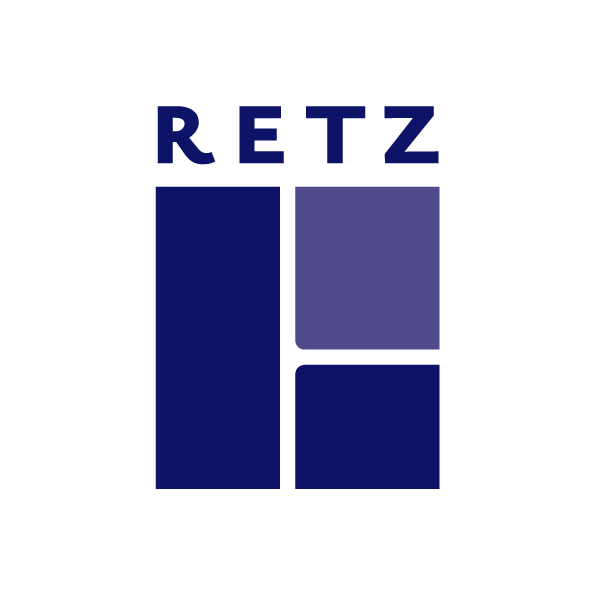 Date de votre envoi :Le titre de votre projet :Votre profilPrénom, NomMétierAdresse postaleTéléphoneE-mailSite, blog, page Facebook professionnelleCarrière professionnelle/FonctionsAvez-vous déjà publié ou présenté vos travaux sous la forme de livres, d’articles, d’autres outils didactiques, de contributions orales ? Votre projetSujet ou thèmeObjectif de l’ouvrageDomaine visé : Pédagogie (ouvrage accompagnant la pratique et la formation des enseignants)
 Méthode et/ou outil scolaire (ouvrage directement exploitable par les élèves en classe)
 Parascolaire (cahier d’entrainement ou de révision)
 Orthophonie
 Formation d’adultes
Pour quel lectorat ? Enseignants
 Enseignants spécialisés
 Formateurs 1er degré, formateur 2d degré
 Parents
 Orthophonistes
 Formateur d’adultesSynopsis (en 10 à 20 lignes)Par exemple : “Cet ouvrage traite des difficultés repérées en lecture, chez les enfants de cycle 2, en ZEP. Il propose des études de cas, une analyse fine et en compréhension de ces difficultés et fournit des outils de remédiation adaptés à chaque niveau du cycle…”Forme du projet : livre, jeu, CD-Rom, séquences vidéo, fichier photocopiable, manuel… Si votre projet est sur le même thème qu’un ouvrage déjà publié chez Retz, en quoi votre projet s’en différencie-t-il ?Quelles sont les références qui ont influencé votre travail ? Expérience professionnelle, personnelle, associative, théories scientifiques, didactiques…À quel stade en est le projet ? achevé, en cours, en projetDate de rédaction du manuscrit : Nombre de pages prévisionnel :Illustrations envisagées ? Si oui, combien ?Support multimédia complémentaire envisagé ?  Oui / NonAvez-vous soumis votre manuscrit à d’autres éditeurs ? Si oui, lesquels ?